2020 WBE Bundle/Early Commitment Worksheet	Date:      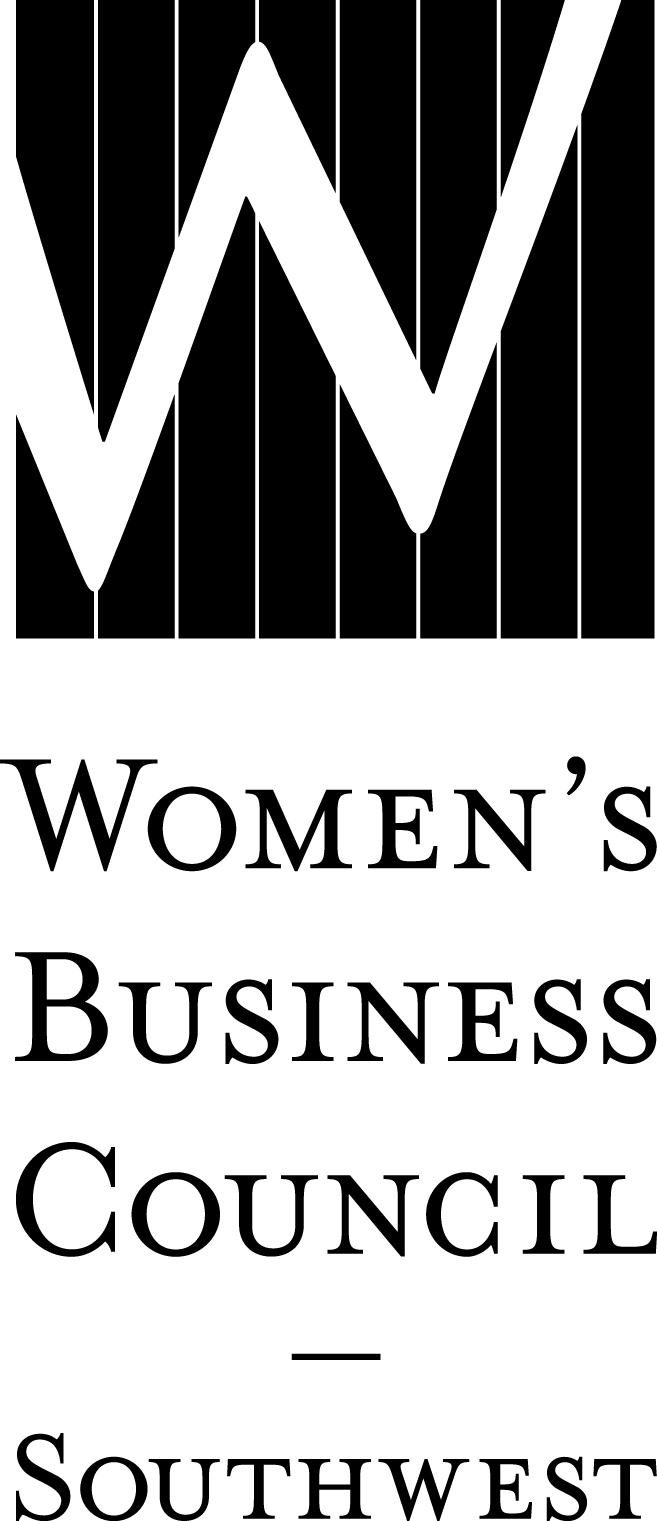 Company:      		Contact:      	Phone: (     )      	Email:      		Please complete and return this form via email to lpittard@wbcsouthwest.org. Once the form has been sent, please provide a high resolution, vector/jpg version of the company logo via email to the address listed above. Secure your sponsorships by submitting this worksheet to the Council by December 13, 2019, and paying by January 31, 2020.I.	MAJOR EVENTS	Price	CostParade of Stars Awards GalaFebruary 4, 2020 Presenting – 1 @	$8,000 	$      Cocktail Reception – 1 @	$6,000 	$      Program Book – 1 @	$6,000	$      Celebratory Gift – 1 @	$4,000 	$      After Party – 1 @	$4,000 	$      Diamond	$2,000	$      Emerald	$   750	$      Ruby	$   500	$      Table of 8	$1,000	$     Connections to ContractsApril 14, 2020 Title – 1 @	$8,000 	$      Luncheon – 1 @	$5,000 	$      Grab and Go Breakfast – 1 @	$4,500 	$      Networking Reception – 2 @	$4,500 	$      Program Book – 1 @	$4,000	$      Procurement Roundtable Sessions – 2 @	$3,500 	$      Welcome Reception – 4 @	$1,500	$      Refreshments – 1 @	$1,500	$      Diamond	$   750	$      Emerald	$   400	$     Harvesting Partnerships September 10, 2020 Title – 1 @	$4,000 	$      Luncheon – 1 @	$3,000 	$      Themed Roundtable Sessions – 2 @	$3,000 	$      Networking Reception – 1 @	$2,000 	$      Diamond	$   750	$      Emerald	$   400	$     II. 	EDUCATIONAL PROGRAMMING 	Price	CostDallas/Fort WorthTable Topics Luncheons (February-November 2020) Title – 1 @	$2,000 	$      Diamond	$1,000	$      Subscription Package	$   250	$     Trade Talk (March, June, October, December 2020) Diamond	$   500	$     AustinTrade Talk – Austin (January & October 2020) Diamond	$   500	$     Austin Insights (May 21, 2020) Title – 1 @	$1,500 	$      Diamond	$   500	$      Emerald	$   300	$     Connections to Contracts – Austin (September 24, 2020) Title – 1 @	$   750 	$      Diamond	$   300 	$     	Sponsorship Total	= $     III.	BUNDLE DISCOUNT (10% OF TOTAL)     You are eligible for this discount if your sponsorship(s) total $1,000 or more.	       - $           IV.	LILLIE KNOX INVESTMENT AWARD		 Underwriter Donor	$   500      +$     		 Distinctive Donor	$   250      +$     		 Other Amount	                    +$     V.	FINAL TOTAL must be received by January 31, 2020	= $     	Sponsorship Total – Bundle Discount + Lillie Knox DonationPAYMENT DUEPlease check the appropriate box below for billing.  All submitted pledges are considered binding commitments at the level of payment indicated on this form.  Benefits begin to accrue immediately upon receipt by WBCS.Invoice nowInvoice in 2019Invoice January 2, 2020Purchase Order # (if applicable): _______ Signature Authorizing Commitment: ____________________________